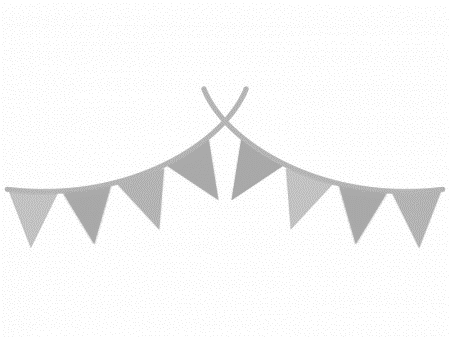 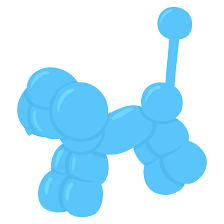 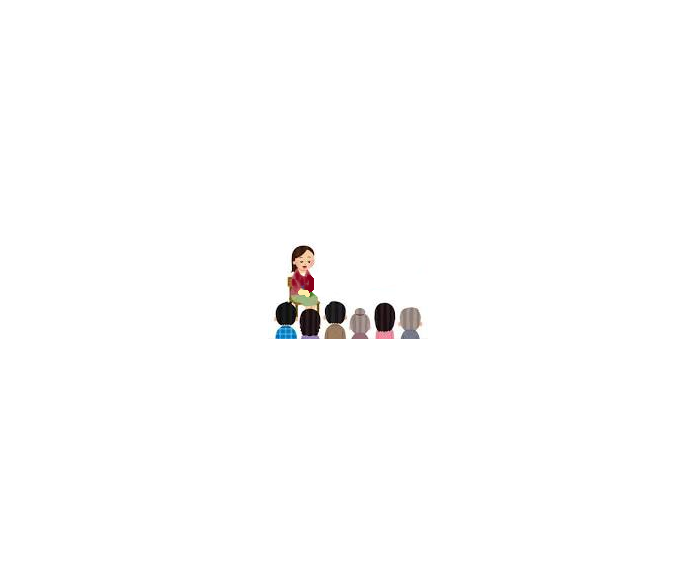 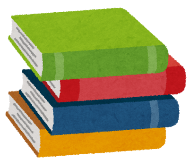 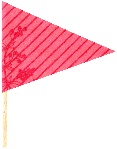 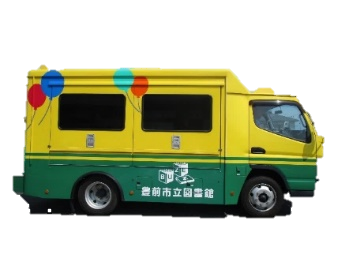 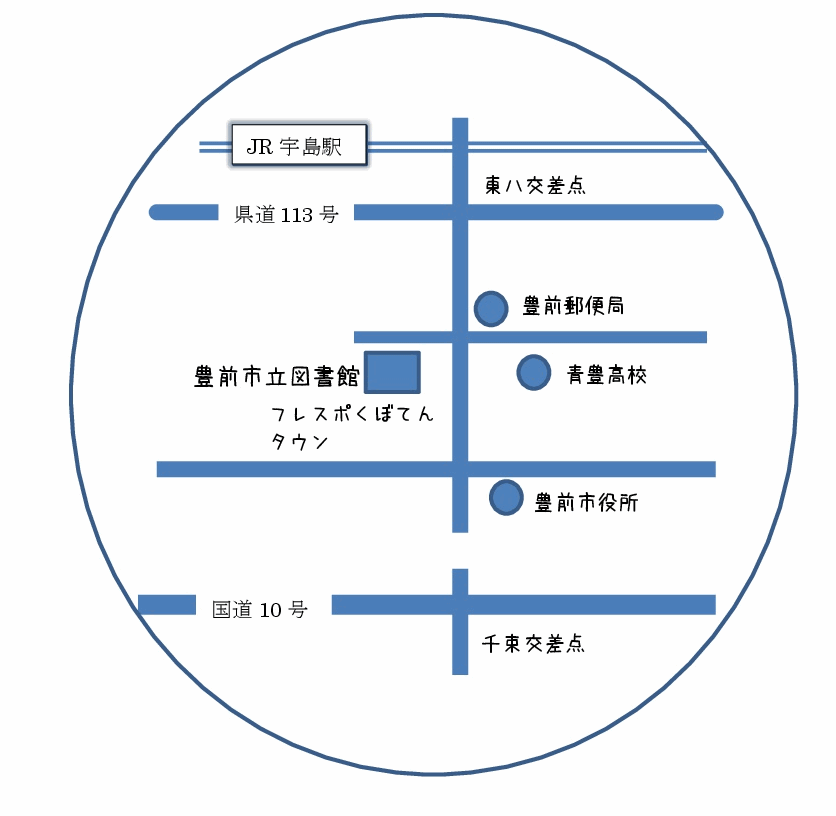 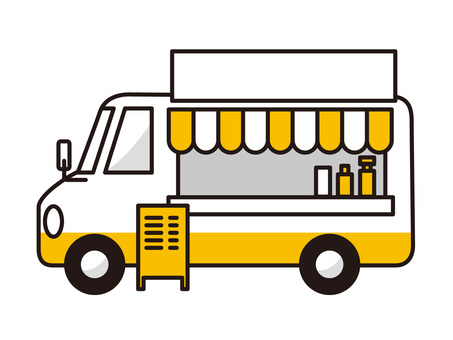 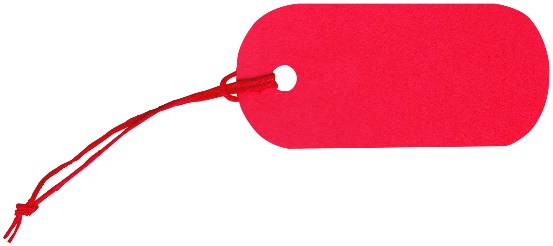 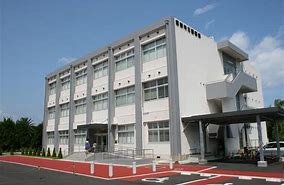 図書館内時間と場所内容10：30～11：103階会議室おはなし会（職員によるおはなし会）絵本の読み聞かせや手遊びをします。11：10～12：003階会議室朗読会（音声訳ボランティアこだま）想像の世界を広げてみましょう。10：00～16：00サブカウンター本のテーラー（装備）大事に保存したい本をお持ちください。屋　外時間内容10：00～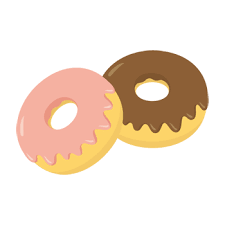 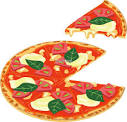 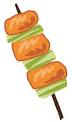 本・雑誌のリユース＊午前の部廃棄雑誌や寄贈資料、雑誌の付録を配布します。お一人１０点まで10：00～緑陰お話会「むかあしむかあしあったとさ」～15時まで・一般語り体験・子ども語り部参加歓迎！！青空の下で聞くおはなし会♪＊雨天時は3F10：00～キッチンカー/出店・『Celeste(チェレステ)』＊なくなり次第終了・黒のれん/黒バーガー＊なくなり次第終了・『Lins Donuts(リンズドーナッツ)』参加予定＊なくなり次第終了　お腹がすいたらここで休憩。何を食べるか迷っちゃう！？10：00～バルーンアート＊限定100個なくなり次第終了あのキャラクターのバルーンももらえるかも14：00～本・雑誌のリユース＊午後の部　なくなり次第終了